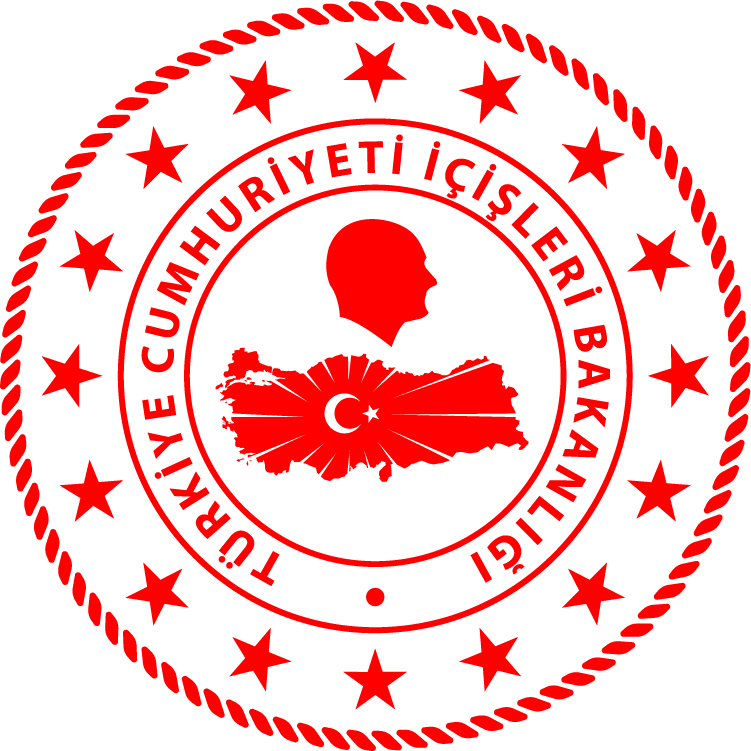 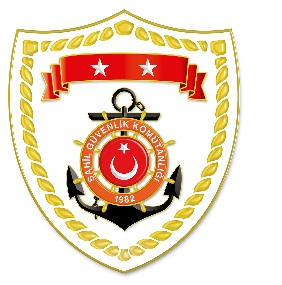 Aegean Region*Statistical information given in the table may vary because they consist of data related incidents which were occured and turned into search and rescue operations.The exact numbers at the end of the related month is avaliable on sg.gov.tr/irregular-migration-statisticsNUDATELOCATION/PLACE AND TIMEIRREGULAR MIGRATION ASSETTOTAL NUMBER OF APPREHENDED FACILITATORS/SUSPECTTOTAL NUMBER OF RESCUED
MIGRANTS/PERSONNATIONALITY OF RESCUED/APPREHENDED MIGRANTS ON THE BASIS OF DECLARATION120 September 2021Off the Coast ofAYDIN/Kuşadası
06.00Inflatable Boat-2921 Somali, 5 Yemen, 2 Eritre, 1 Cibuti220 September 2021Off the Coast ofİZMİR/Çeşme
06.35Inflatable Boat-2819 Somali, 4 Eritre, 3 Cibuti, 
2 Etiyopya320 September 2021Off the Coast ofİZMİR/Dikili
06.45Inflatable Boat-2828 Afganistan